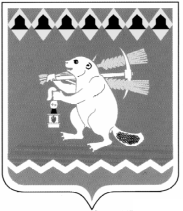 Комитет по архитектуре и градостроительству Артемовского городского округа Р А С П О Р Я Ж Е Н И Еот 16.12.2015                 			                                                             №  17                   Об обеспечении возможности проведения независимой антикоррупционной экспертизы проектов муниципальных нормативных правовых актов Комитета по архитектуре и градостроительству Артемовского городского округа В целях обеспечения возможности проведения институтами гражданского общества и гражданами независимой антикоррупционной экспертизы проектов муниципальных нормативных правовых актов Комитета по архитектуре и градостроительству Артемовского городского округа, затрагивающих права, свободы и обязанности человека и гражданина, реализации права граждан и юридических лиц на доступ к информации о деятельности Комитета по архитектуре и градостроительству Артемовского городского округа, в соответствии с Федеральным законом от 25.12.2008 № 273-Ф «О противодействии коррупции», Федеральным законом от 17.07.2009 № 172-ФЗ «Об антикоррупционной экспертизе нормативных правовых актов и проектов нормативных  правовых актов», Законом  Свердловской области  от  20.02.2009 № 2-ОЗ «О противодействии коррупции в Свердловской области» (с изменениями и дополнениями), принимая во внимание постановление  Правительства Российской Федерации от 26.02.2010 № 96                                           «Об антикоррупционной экспертизе нормативных правовых актов  и проектов нормативных правовых актов», руководствуясь Порядком проведения антикоррупционной экспертизы муниципальных нормативных правовых актов Артемовского городского округа и проектов муниципальных нормативных правовых актов Артемовского городского округа, определенном решением Думы Артемовского городского округа от 28.01.2010 № 765 (с изменениями и дополнениями), Программой противодействия коррупции в Артемовском городском округе на 2013-2016 годы, утвержденной постановлением Администрации Артемовского городского округа от 25.01.2013 № 95-ПА (с изменениями и дополнениями), распоряжением Комитета по архитектуре и градостроительству  Артемовского городского округа от 16.12.2015 №18 «Об обеспечения доступа к информации о деятельности Комитета по архитектуре и градостроительству Артемовского городского округа», принимая во внимание письмо Администрации Губернатора Свердловской области от 18.11.2015 № № 01-001-71/21330, руководствуясь Положением о Комитете по архитектуре и градостроительству Артемовского городского округа, утвержденным решением Артемовской Думы от 25.09.2008  № 433 ,с внесенными изменениями от 28.10.2010 № 944.1. Специалистам Комитета по архитектуре и градостроительству Артемовского городского округа - разработчикам проектов муниципальных нормативных правовых актов Комитета по архитектуре и градостроительству Артемовского городского округа (далее – МНПА) обеспечивать проведение институтами гражданского общества и гражданами независимой антикоррупционной экспертизы проектов МНПА:1.1. размещать проект МНПА в разделе «Противодействие коррупции» (подраздел «Независимая антикоррупционная экспертиза муниципальных нормативных правовых актов») официального сайта Комитета по архитектуре и градостроительству Артемовского городского округа в информационно-телекоммуникационной сети «Интернет» (http:// kag-ago.ru/) (далее по тексту - сайт) для проведения институтами гражданского общества и гражданами независимой антикоррупционной экспертизы проектов МНПА, с указанием даты начала и окончания приема заключений по результатам независимой антикоррупционной экспертизы (не менее 7 и не более 30 календарных дней);1.2. размещать Информацию о порядке направления заключений по результатам независимой антикоррупционной экспертизы проекта МНПА  во вкладке «Новости, объявления» с указанием электронного адреса разработчика  МНПА по форме (Приложение 1);1.3. направлять посредством электронной почты юридическим и физическим лицам, аккредитованным Министерством юстиции Российской Федерации в качестве независимых экспертов на проведение антикоррупционной экспертизы нормативных правовых актов и проектов нормативных правовых актов и зарегистрированных в Свердловской области по месту жительства и (или) по месту пребывания (далее – независимые эксперты), указанным в Приложении 4, уведомления о размещении на официальном сайте Комитета архитектуре и градостроительству Артемовского городского округа в информационно-телекоммуникационной сети «Интернет» проекта МНПА. (форма уведомления – Приложение 2);1.4. отслеживать поступающие на электронный адрес разработчика МНПА заключения по результатам независимой антикоррупционной экспертизы проекта МНПА; 1.5. после истечения установленного срока для проведения независимой антикоррупционной экспертизы проекта МНПА готовить информационную справку о результатах проведения независимой антикоррупционной экспертизы проекта МНПА  (Приложение 3) и приобщать ее к проекту МНПА при направлении на подписание председателю Комитета по архитектуре и градостроительству Артемовского городского округа.2. Контроль за исполнением распоряжения оставляю за собой.Председатель                                                                           Н.В. БулатоваПриложение 1к распоряжению Комитета по архитектуре и градостроительствуАртемовского городского округа  от 16.12.2015 № 17Информация о порядке направления заключений по результатам независимой антикоррупционной экспертизы проекта МНПА_________________________________________________________________(указать вид МНПА)«________________________________________________________________»                                                      (указать наименование МНПА)   В разделе «Противодействие коррупции» (подраздел «Независимая антикоррупционная экспертиза муниципальных нормативных правовых актов») официального сайта Комитета по архитектуре и градостроительству Артемовского городского округа в информационно – телекоммуникационной сети «Интернет» размещен проект муниципального нормативного правового акта __________________________________________________________________                                                             (указать вид МНПА)   «________________________________________________________________».                                                      (указать наименование МНПА)   Дата начала приёма заключений по результатам независимой антикоррупционной экспертизы – _____________________________________                                                                                      (указать число, месяц и год начала приёма заключений)Дата окончания приёма заключений по результатам независимой антикоррупционной экспертизы – _____________________________________                                                                                      (указать число, месяц и год начала приёма заключений)Заключения по результатам независимой антикоррупционной экспертизы проекта МНПА направлять на электронный адрес:                                            ____________________________________   (указать электронный адрес разработчика (ответственного исполнителя)  Председатель Комитета архитектуре и градостроительству Артемовского городского округа	___________________  (должность руководителя разработчика)                                                                                                                                  (ФИО)     Приложение 2к распоряжению Комитета по архитектуре и градостроительствуАртемовского городского округа  от 16.12.2015 № 17Уведомление о размещении проекта муниципального нормативного правового акта Комитета по архитектуре и градостроительству Артемовского городского округа в информационно-коммуникационной сети «Интернет»Уважаемый независимый эксперт!Приглашаем Вас принять участие в антикоррупционной экспертизе проекта ___________________________________________________________,  (указать вид нормативного правового акта и его наименование)разработанного Комитетом по архитектуре и градостроительству Артемовского городского округа.С текстом указанного проекта Вы можете ознакомиться в разделе «Противодействие коррупции» (подраздел «Независимая антикоррупционная экспертиза муниципальных нормативных правовых актов») официального сайта Комитета по архитектуре и градостроительству Артемовского городского округа в информационно-телекоммуникационной сети «Интернет»                           (http:// kag-ago.ru/).Дата начала приёма заключений по результатам независимой антикоррупционной экспертизы – _____________________________________                                                                                      (указать число, месяц и год начала приёма заключений)Дата окончания приёма заключений по результатам независимой антикоррупционной экспертизы – _____________________________________                                                                                      (указать число, месяц и год начала приёма заключений)Ваше заключение по результатам независимой антикоррупционной экспертизы просьба направить на электронный адрес:                                            ____________________________________   (указать электронный адрес разработчика (ответственного исполнителя)  Благодарим Вас за сотрудничество!Председатель Комитета по архитектуре и градостроительствуАртемовского городского округа	___________________  (должность руководителя разработчика)                                                                                                                                  (ФИО)    Приложение 3к распоряжению Комитета по архитектуре и градостроительствуАртемовского городского округа  от 6.12.2015 № 17Информационная справка о результатах проведения независимой антикоррупционной экспертизы проекта МНПА ____________________________________________________________                                                             (указать вид МНПА)   «________________________________________________________________»                                                      (указать наименование МНПА)   В разделе «Противодействие коррупции» (подраздел «Независимая антикоррупционная экспертиза муниципальных нормативных правовых актов») официального сайта Комитета по архитектуре и градостроительству Артемовского городского округа в информационно-телекоммуникационной сети «Интернет»  был размещен проект муниципального нормативного правового акта __________________________________________________________________                                                                              (указать вид МНПА)   «________________________________________________________________».                                                      (указать наименование МНПА)   Дата начала приёма заключений по результатам независимой антикоррупционной экспертизы – _____________________________________                                                                                      (указать число, месяц и год начала приёма заключений)Дата окончания приёма заключений по результатам независимой антикоррупционной экспертизы – _____________________________________                                                                                      (указать число, месяц и год начала приёма заключений)По результатам проведения независимой антикоррупционной экспертизы по форме, утвержденной решением Думы Артемовского городского округа от 29.10.2014 № 559,  поступило ___________ заключений.(указать количество)По     результатам     проведенной     антикоррупционной     экспертизы в проекте МНПА выявлены следующие коррупциогенные факторы ________________________________________________________________ (указать выявленные коррупциогенные факторы с отметкой о  доработке проекта МНПА сих учетом;  в случае отсутствия выявленных коррупциогенных факторов- указать «не выявлены»).Председатель Комитета по  архитектуре и градостроительствуАртемовского городского округа	___________________  (должность руководителя разработчика)                                                                                                                                  (ФИО)     